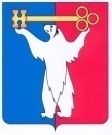 АДМИНИСТРАЦИЯ ГОРОДА НОРИЛЬСКАКРАСНОЯРСКОГО КРАЯПОСТАНОВЛЕНИЕ05.08.2021	г.Норильск	№ 407О внесении изменений в постановление Администрации города Норильска от 13.09.2012 № 290В целях приведения Административного регламента предоставления муниципальной услуги по предоставлению разрешения на отклонение от предельных параметров разрешенного строительства, реконструкции объекта капитального строительства в соответствие с Федеральным законом от 27.07.2010 № 210-ФЗ «Об организации предоставления государственных и муниципальных услуг»,ПОСТАНОВЛЯЮ: Внести в Административный регламент предоставления муниципальной услуги по предоставлению разрешения на отклонение от предельных параметров разрешенного строительства, реконструкции объекта капитального строительства, утвержденный постановлением Администрации города Норильска от 13.09.2012 № 290 (далее – Административный регламент), следующие изменения:В абзаце втором пункта 2.5 Административного регламента после слов «регистрация заявления» дополнить словами «о предоставлении муниципальной услуги (далее – заявление)».В пункте 2.7 Административного регламента:1.2.1. Дополнить новым абзацем шестнадцатым следующего содержания:«п) согласие на обработку персональных данных, разрешенных субъектом персональных данных для распространения. Рекомендуемая форма согласия приведена в приложении № 5 к Административному регламенту.».1.2.2. Абзацы шестнадцатый - девятнадцатый пункта 2.7 Административного регламента изложить в следующей редакции:«- в оригиналах (документы, указанные в подпунктах «а» - «г», «и», «м», «о», «п» настоящего пункта) и копиях (документы, указанные в подпунктах «д» - «з», «к», «л», «н» настоящего пункта, предоставляются по желанию Заявителя) - при личном обращении Заявителя для получения муниципальной услуги;- в оригинале - документ, указанный в подпункте «а», «п» настоящего пункта, в копиях, заверенных в установленном действующим законодательством порядке (документы, указанные в подпунктах «б» - «г», «и», «м», «о» настоящего пункта), и копиях (документы, указанные в подпунктах «д» – «з», «к», «л», «н» настоящего пункта, представляются по желанию Заявителя) - при направлении Заявителем документов для получения муниципальной услуги посредством почтового отправления или в форме электронных документов, подписанных электронной подписью (далее - электронные документы), по электронной почте, через единый портал государственных и муниципальных услуг и (или) региональный портал государственных и муниципальных услуг.Для рассмотрения заявления Управление в течение 3 дней с даты поступления заявления запрашивает в органе государственной власти, органе местного самоуправления либо подведомственной органу государственной власти или органу местного самоуправления организации документы, указанные в подпунктах «д» - «з», «к», «л», «н» настоящего пункта (их копии или содержащиеся в них сведения), если они не были представлены Заявителем по собственной инициативе.».1.2.3. Абзацы шестнадцатый – девятнадцатый считать абзацами семнадцатым – двадцатым соответственно.В пункте 2.8 Административного регламента:1.3.1. Абзац пятый изложить в следующей редакции:«- предоставлен не полный перечень документов, предусмотренный пунктом 2.7 Административного регламента, за исключением документов, указанных в подпунктах «д» – «з», «к», «л», «н» пункта 2.7 Административного регламента;1.3.2. Дополнить абзацем восьмым следующего содержания«- отсутствие оплаты Заявителем компенсации расходов, связанных с организацией и проведением публичных слушаний по вопросу предоставления разрешения на отклонение от предельных параметров разрешенного строительства, реконструкции объекта капитального строительства, в полном объеме, в течение 3 рабочих дней с даты регистрации заявления в Комиссии.».В абзацах третьем, четвертом пункта 2.10, абзаце втором пункта 3.3 Административного регламента слова «в подпунктах «д» - «з», «к», «н» пункта 2.7» заменить словами в подпунктах «д» - «з», «к», «л», «н» пункта 2.7».Абзац второй пункта 3.7 Административного регламента изложить в следующей редакции:«- Красноярский край, город Норильск, район Центральный, Ленинский проспект, 23 «А», кабинет 108.». В абзаце втором пункта 3.9, абзаце втором пункта 3.10 Административного регламента цифры «1318, 1322, 1331» заменить цифрами «1306, 1307, 1309, 1313,1318».Дополнить Административный регламент приложением № 5 согласно приложению к настоящему постановлению. 2.	Опубликовать настоящее постановление в газете «Заполярная правда» и разместить его на официальном сайте муниципального образования город Норильск.3.	Настоящее постановление вступает в силу после его официального опубликования в газете «Заполярная правда».Глава города Норильска								     Д.В. КарасевПриложение к постановлениюАдминистрации города Норильскаот 05.08.2021 № 407Приложение № 5к Административному регламентупредоставления муниципальнойуслуги по предоставлению разрешения на отклонение от предельных параметров разрешенного строительства, реконструкции объекта капитального строительства,утвержденному постановлениемАдминистрации города Норильскаот 13.09.2012 № 290СОГЛАСИЕна обработку персональных данных,разрешенных субъектом персональных данных для распространенияг. Норильск, Красноярский крайЯ (далее – Субъект),_________________________________________________________,                                    (фамилия, имя, отчество (последнее - при наличии) субъекта персональных                                         данных полностью)контактная информация___________________________________________________________,                                         (номер телефона, адрес электронной почты или почтовый адрес)документ удостоверяющий личность________________, серия _________ № _____________,(вид документа)выдан __________________________________________________________________________,(наименование органа, выдавшего документ, дата выдачи)проживающий (ая) __________________________________________________________,(почтовый индекс, адрес регистрации по месту жительства)__________________________________________________________________________(адрес фактического проживания)в соответствии с Федеральным законом от 27.07.2006 № 152-ФЗ «О персональных данных», Постановлением Правительства РФ от 21.03.2012 № 211 «Об утверждении Перечня мер, направленных на обеспечение выполнения обязанностей, предусмотренных Федеральным законом «О персональных данных» и принятыми в соответствии с ним нормативными правовыми актами, операторами, являющимися государственными или муниципальными органами»__________________________________________________________________________ (даю согласие / не даю согласия)Управлению по градостроительству и землепользованию Администрации города Норильска/наименование органа местного самоуправления/,расположенному по адресу: Красноярский край, г. Норильск, Ленинский пр., д. 23А (далее - Оператор), на обработку моих персональных данных в целях оказания муниципальных услуг и осуществления муниципальных функций в Администрации города Норильска.Мои персональные данные, в отношении которых дается данное согласие, включают:-	фамилия, имя, отчество (при наличии) Субъекта;-	адрес места регистрации и места жительства, места пребывания, номер контактного телефона или сведения о других способах связи;-	паспортные данные или данные иного документа, удостоверяющего личность и гражданство, включая серию, номер, дату выдачи, наименование органа, выдавшего документ;-	сведения об идентификационном номере налогоплательщика;-	адрес электронной почты;-	все общедоступные сведения;-	иные сведения (указываются заявителем):____________________________________________________________________________________________________________________________________________________С данными может производиться автоматизированная и неавтоматизированная обработка.Согласие вступает в силу со дня его подписания и действует в течение неопределенного срока. Согласие может быть отозвано мною в любое время на основании моего письменного заявления.В случае изменения моих персональных данных обязуюсь в пятнадцатидневный срок предоставить уточненные данные в Управление по градостроительству и землепользованию Администрации города Норильска.______________             ___________________             _________________________           (дата)                                                  (подпись)                                                            (расшифровка)